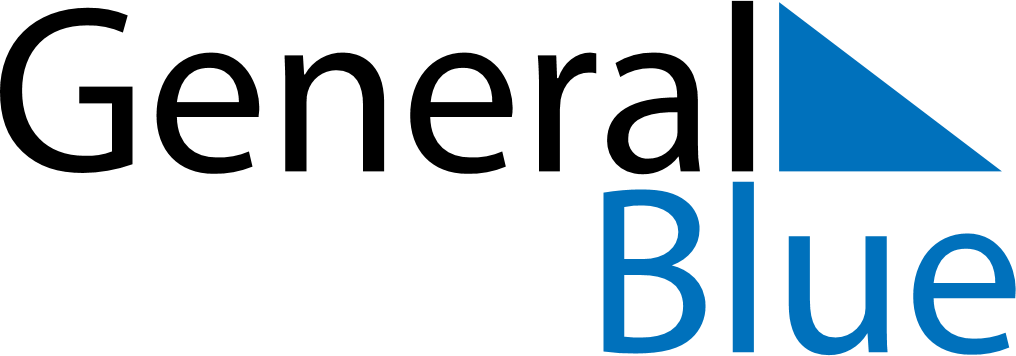 Weekly CalendarDecember 4, 2023 - December 10, 2023Weekly CalendarDecember 4, 2023 - December 10, 2023MondayDec 04MondayDec 04TuesdayDec 05WednesdayDec 06WednesdayDec 06ThursdayDec 07FridayDec 08FridayDec 08SaturdayDec 09SundayDec 10SundayDec 10My Notes